Des del Centre Català de Basilea, organitzem trobades periòdiques adreçades als més menuts             ’ 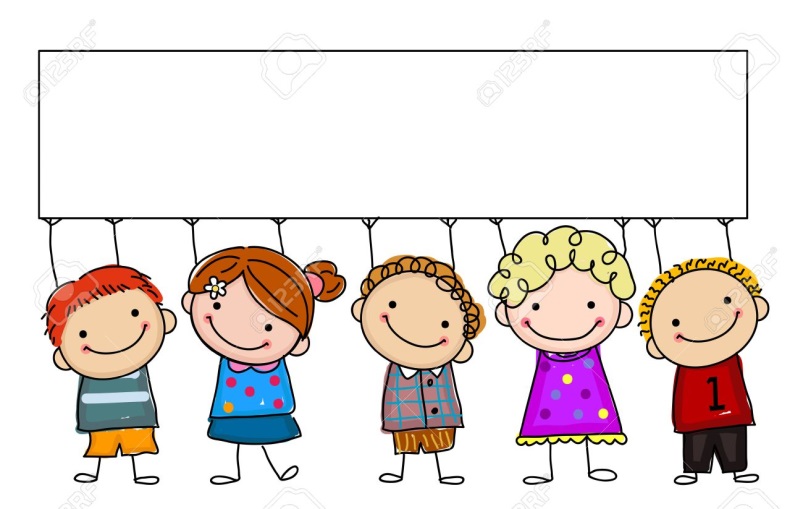 L’Escoleta, neix amb l’ànim d’apropar els nens i nenes residents en aquesta Regió de tres països amb la cultura i tradicions catalanes.En un ambient lúdic, ens retrobem amb aspectes de la vida cultural a Catalunya que ens apropen a les seves tradicions. 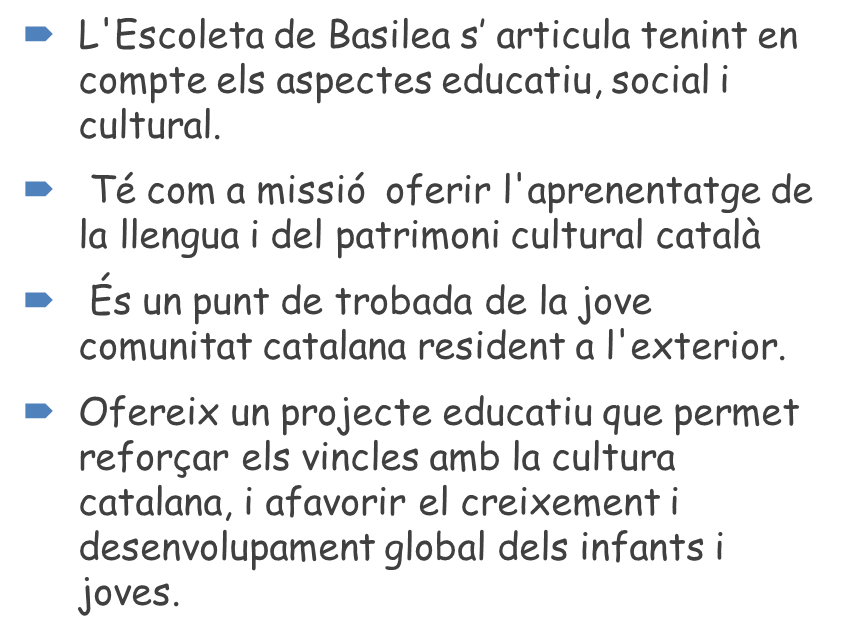 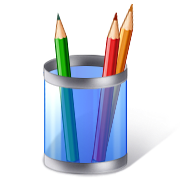            Curs 2020-2021TROBADES:Les trobades es proposen un dissabte al mes pel grup PISPALLETRES. Nens i nenes lectoescriptors a partir de 8-9 anys ....Les trobades es proposen un dijous al mes pels més petits. Nens i nenes  a partir de 3 anys. Es formaran diversos grups en funció de les edats dels infants inscrits. LLUNES, SOLS, ESTRELLESLLOC DE TROBADA:PISPALLETRES- Aula a Bibliothek St Johann JUKIBU (Lothringerplatz 1, 4056 Basilea)DISSABTE de 10h a 13hLLUNES, SOLS I ESRELLES-Centre LOLA  (Lothringerstrasse  63,  4056 Basilea)DIJOUS de 15h a 18h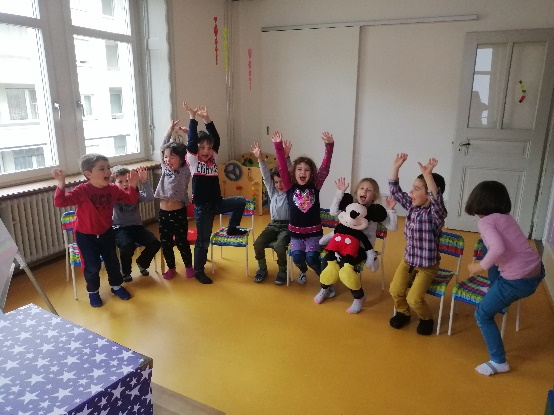 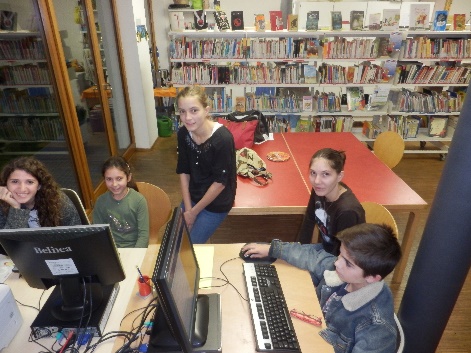 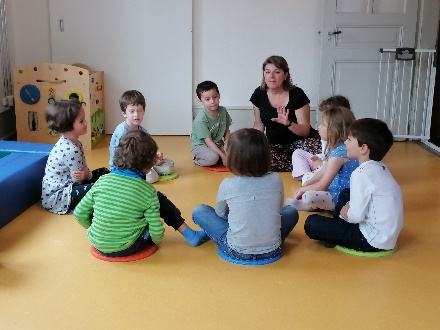 El contingut de cada activitat es programa en funció del grup i les edats del mateix.Així doncs, el grup PISPALLETRES, es retroba amb la lectura i comprensió de petits textos, tanmateix una mica de gramàtica adaptada al nivell de cada alumne amb el llibre LLEGUAJOC. Sense oblidar el joc com a eina d’aprenentatge,  aprofundim una mica en aspectes de la nostra cultura..Amb els més menuts, ens introduïm a través de contes,  titelles o la música en aspectes sòcio- culturals que  l’infant interioritza tot jugant en català.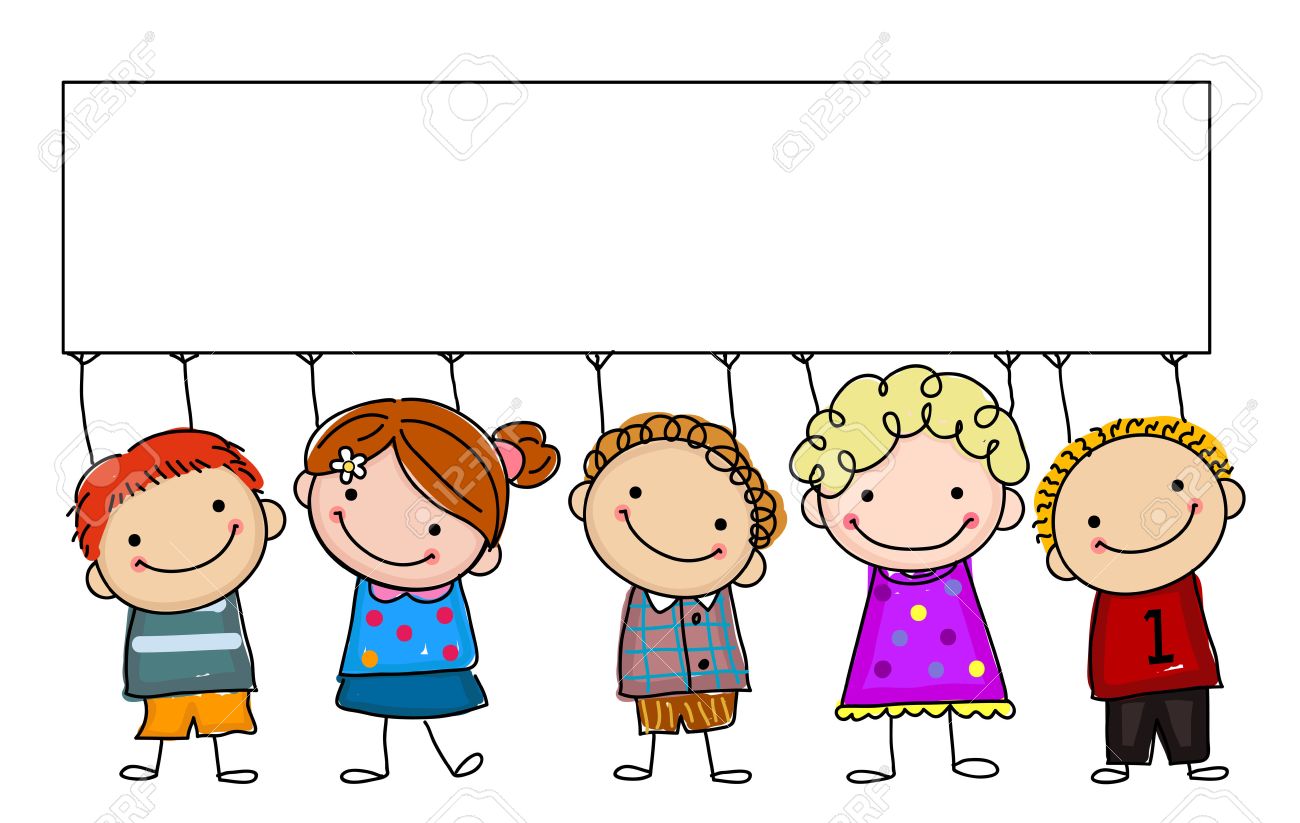  DOCUMENTACIÓ NECESSÀRIA:-El Full d’inscripció 2020-2021-Fotografia recent-Fotocopia del DNI o passaport de l’alumne.-Per tal de formalitzar les inscripcions cal fer el pagament del curs al Centre Català de Basilea especificant;  ESCOLETA/ Nom del nen/a/ si sou o no socis del CCB PREU SOCI: 275 CHF anuals un alumne / 500 CHF (2 germans) PREU NO SOCI: 325 CHF anuals un alumne / 600 CHF (2 Germans) Per transferència:  Banc Postfinance AG                                 Num compte: 40-31416-3                                 IBAN: CH02 0900 0000 4003 141                                 BIC: POFICHBEXXXEl primer dia de l’ Escoleta caldrà portar:Berenar / EsmorzarPels més petits, si cal bolquers i/o muda de recanvi…Haver formalitzat tota la documentació de  la inscripció. Espero retrobar-vos ben aviat i per qualsevol dubte no dubteu en contactar amb mi.                       Marta Moreso i MoraInformació i inscripcions  marta_moreso@hotmail.com